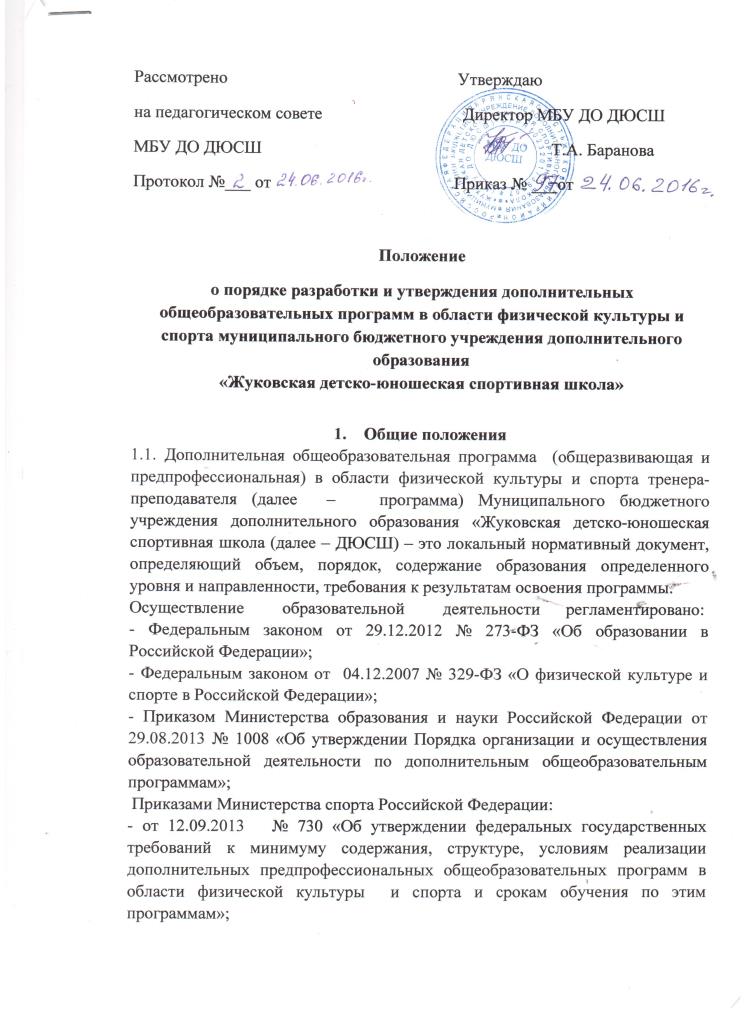 - от 27.12.2013 № 1125 «Об утверждении особенностей организации и осуществления образовательной, тренировочной и методической деятельности в области физической культуры и спорта».1.2. При разработке общеразвивающих программ необходимо руководствоваться Федеральным законом от 29.12.2012 № 273-ФЗ «Об образовании в Российской Федерации», ч. 4 ст. 75 о содержании дополнительных общеразвивающих  программ,  п.1 ч. 3 ст. 84 о направлении дополнительных общеразвивающих программ в области физической культуры и спорта.1.3. При разработке дополнительных предпрофессиональных программ   необходимо руководствоваться следующими требованиями законодательства:- Федеральным законом от 29.12.2012 № 273-ФЗ «Об образовании в Российской Федерации»,  ч. 4 ст. 75 о содержании дополнительных предпрофессиональных программ; п.2 ч. 3 ст. 84 о направлении дополнительных предпрофессиональных программ в области физической культуры и спорта, ч. 4 ст. 84 о минимуме содержания, структуры и условиях реализации дополнительных предпрофессиональных программ в области физической культуры и спорта;- Приказом Министерства спорта Российской Федерации от 12.09.2013   № 730 «Об утверждении федеральных государственных требований к минимуму содержания, структуре, условиям реализации дополнительных предпрофессиональных общеобразовательных программ в области физической культуры  и спорта и срокам обучения по этим программам», п. п. 34 - 34.6   о требованиях к структуре дополнительных предпрофессиональных программ.- Федеральными стандартами спортивной подготовки по избранным видам спорта1.4. Программа может быть разработана на весь период изучения курса или по этапам спортивной подготовки.1.5. Программа может быть единой для тренеров-преподавателей одного отделения по виду спорта, работающих в одном образовательном учреждении.2.   Цели и задачи программы2.1. Целью    программы является обеспечение  образовательной деятельности по дополнительным общеобразовательным программам  в области физической культуры и спорта для обучающихся.2.2. Задачи   программы:- формирование и развитие творческих и спортивных способностей обучающихся; - удовлетворение индивидуальных потребностей обучающихся в физическом, интеллектуальном  и нравственном совершенствовании; - формирование навыков адаптации к жизни в обществе, профессиональной ориентации;- выявление, развитие и поддержку талантливых обучающихся, а также лиц, проявивших выдающиеся способности в спорте;- удовлетворение иных образовательных потребностей и интересов учащихся, не противоречащих законодательству Российской Федерации, осуществляемых за пределами федеральных государственных образовательных стандартов и федеральных государственных требований.2.3. Программы должны быть направлены на:- создание условий для физического образования, воспитания и развития обучающихся;- отбор одаренных обучающихся;- формирование знаний, умений и навыков в области физической культуры и спорта, в том числе в избранном виде спорта;- подготовку одаренных обучающихся к поступлению в образовательные организации, реализующие профессиональные образовательные программы в области физической культуры и спорта;- организацию досуга и формирование потребности в поддержании здорового образа жизни.2.4. При реализации  программ могут использоваться различные образовательные технологии, в том числе дистанционные образовательные технологии, электронное обучение.3. Функции   программы:- нормативная, то есть программа является документом, обязательным для выполнения в полном объеме;- целеполагания, то есть программа определяет цели, ради достижения которых она введена;- определение содержания образования, то есть фиксирует состав элементов содержания, подлежащих усвоению учащимися;- процессуальная, то есть определяет логическую последовательность усвоения элементов содержания, организационные формы и методы, средства и условия обучения;- оценочная, то есть выявляет уровни усвоения элементов содержания, объекты контроля и контрольные нормативы для учащихся.4.Структура   программыСтруктура программы:- титульный лист;- пояснительная записка;- учебный план;- методическая часть;- система контроля и зачетные требования;- перечень информационного обеспечения.5.      Содержание структурных элементов   программы5.1.  На титульном листе   программы  указывается:- наименование   Программы;- наименование образовательной организации;- срок реализации   Программы;- фамилия, имя, отчество (при наличии) разработчика(ков)  Программы;- фамилия, имя, отчество (при наличии) не менее двух рецензентов   Программы;- отметки о рассмотрении и согласовании программы в установленном порядке;- населенный пункт, в котором находится образовательная организация;- год составления   программы.5.2. В пояснительной записке   программы дается характеристика избранного вида спорта, его отличительные особенности и специфика организации обучения, минимальный возраст обучающихся для зачисления на обучение и минимальное количество обучающихся в группах.В программах предпрофессиональной подготовки дополнительно излагается структура системы многолетней подготовки (этапы, периоды).5.3. Учебный план   программы должен содержать:- продолжительность и объемы реализации   программы по предметным областям;- соотношение объемов тренировочного процесса по разделам обучения, включая время, отводимое для самостоятельной работы обучающихся, в том числе и по индивидуальным планам.Программа предпрофессиональной подготовки дополнительно должна содержать навыки в других видах спорта, способствующие повышению профессионального мастерства в избранном.5.4. Методическая часть  программы включает в себя:- содержание и методику работы по предметным областям;- требования техники безопасности в процессе реализации   программы;- объемы максимальных тренировочных нагрузок.Программа предпрофессиональной подготовки дополнительно включает в себя содержание и методику работы по этапам (периодам) подготовки.5.5. Система контроля и зачетные требования   программы должны включать:- комплексы контрольных упражнений для оценки результатов освоения    программы;- методические указания по организации итоговой (после освоения программы) аттестации обучающихся;Система контроля и зачетные требования программы предпрофессиональной подготовки дополнительно должны включать:- методические указания по организации промежуточной (после каждого этапа (периода) обучения) аттестации обучающихся- требования к результатам освоения   программы, выполнение которых дает основание для перевода обучающегося в дальнейшем на программу спортивной подготовки.При проведении промежуточной и итоговой аттестации обучающихся учитываются результаты освоения программы по каждой предметной области. Форма проведения промежуточной и итоговой аттестации определяется ДЮСШ.5.6. Перечень информационного обеспечения  дополнительной общеразвивающей программы должен включать список литературы.   Перечень информационного обеспечения  дополнительной предпрофессиональной программы должен включать:-  список литературы, содержащий  не менее 10 источников;-  перечень Интернет-ресурсов, необходимых для использования в образовательном процессе.-  перечень аудиовизуальных средств с учетом специфики избранного вида спорта (дисциплины).6.         Порядок рассмотрения  и утверждения   программы6.1.Тренер-преподаватель представляет программу на заседание педагогического совета ДЮСШ для обсуждения на предмет соответствия установленным требованиям. Допускается разработка   программы коллективом тренеров-преподавателей одного отделения по виду спорта.6.2.Программа утверждается в начале учебного года приказом директора учреждения.6.3. При несоответствии программы установленным данным Положением требованиям директор МБУ ДО ДЮСШ накладывает резолюцию о необходимости доработки с указанием конкретного срока исполнения.6.4. Обновленные программы предоставляются в срок до 25 августа. Вновь принятые тренеры-преподаватели представляют Программу в течение 14 дней со дня начала работы в Учреждении.6.5. Все изменения, дополнения, вносимые тренером-преподавателем в программу в течение учебного года, должны быть согласованы с директором или заместителем директора по УВР (на титульном листе делается соответствующая запись о дате внесения изменений).